NAGYKOVÁCSI NAGYKÖZSÉG ÖNKORMÁNYZATAPÉNZÜGYI BIZOTTSÁGELNÖKEMEGHÍVÓ Nagykovácsi Nagyközség ÖnkormányzatánakPénzügyi bizottsága üléséreAz ülés helye: 	Öregiskola Közösségi Ház és Könyvtár Időpontja: 	2022. május 16. (hétfő) 17 óra 30 percNapirend:Nyílt ülés:Nagykovácsi Nagyközség Önkormányzatának 2022. évi költségvetéséről szóló 2/2022. (II. 21.) önkormányzati rendeletének 1. sz. módosítása E – 57Előterjesztő: Kiszelné Mohos Katalin polgármesterElőadó: Perlaki Zoltán osztályvezetőTárgyalja: ÜB, PBDöntés a település területén súlykorlátozáshoz kötött behajtás rendjéről szóló 16/2016. (IX. 23.) önkormányzati rendelet módosításáról E – 59Előterjesztő: Kiszelné Mohos Katalin polgármesterElőadó: Grégerné Papp Ildikó jegyzőTárgyalja: ÜB, PBDöntés a „Természetes vízmegtartással kapcsolatos beruházások támogatására” kiírt pályázat benyújtásáról, és az ehhez szükséges önrész biztosításáról E – 64Előterjesztő: Kiszelné Mohos Katalin polgármesterElőadó: Karajzné Illinger Enikő osztályvezetőTárgyalja: PBDöntés a Cincér utcai lakossági útépítés önkormányzati támogatásának Nagykovácsi Nagyközség Önkormányzata Képviselő-testületének 17/2016. (IX.23.) önkormányzati rendeletében foglaltaktól eltérő, növelt mértékű biztosításáról E – 67Előterjesztő: Kiszelné Mohos Katalin polgármesterElőadó: Karajzné Illinger Enikő osztályvezetőTárgyalja: PBZÁRT ülés:Döntés a Nagykovácsi Puskin u. 53. szám alatti ingatlan telekhatár rendezéséről és a Lombos utca 4682/1 helyrajzi számú ingatlan cca. 45 m2 területrészének értékesítéséről E – 66Előterjesztő: Kiszelné Mohos Katalin polgármesterElőadó: Györgyi Zoltán főépítészTárgyalja: PBNagykovácsi, 2022. május 12. Honti Zoltán sk.											elnök	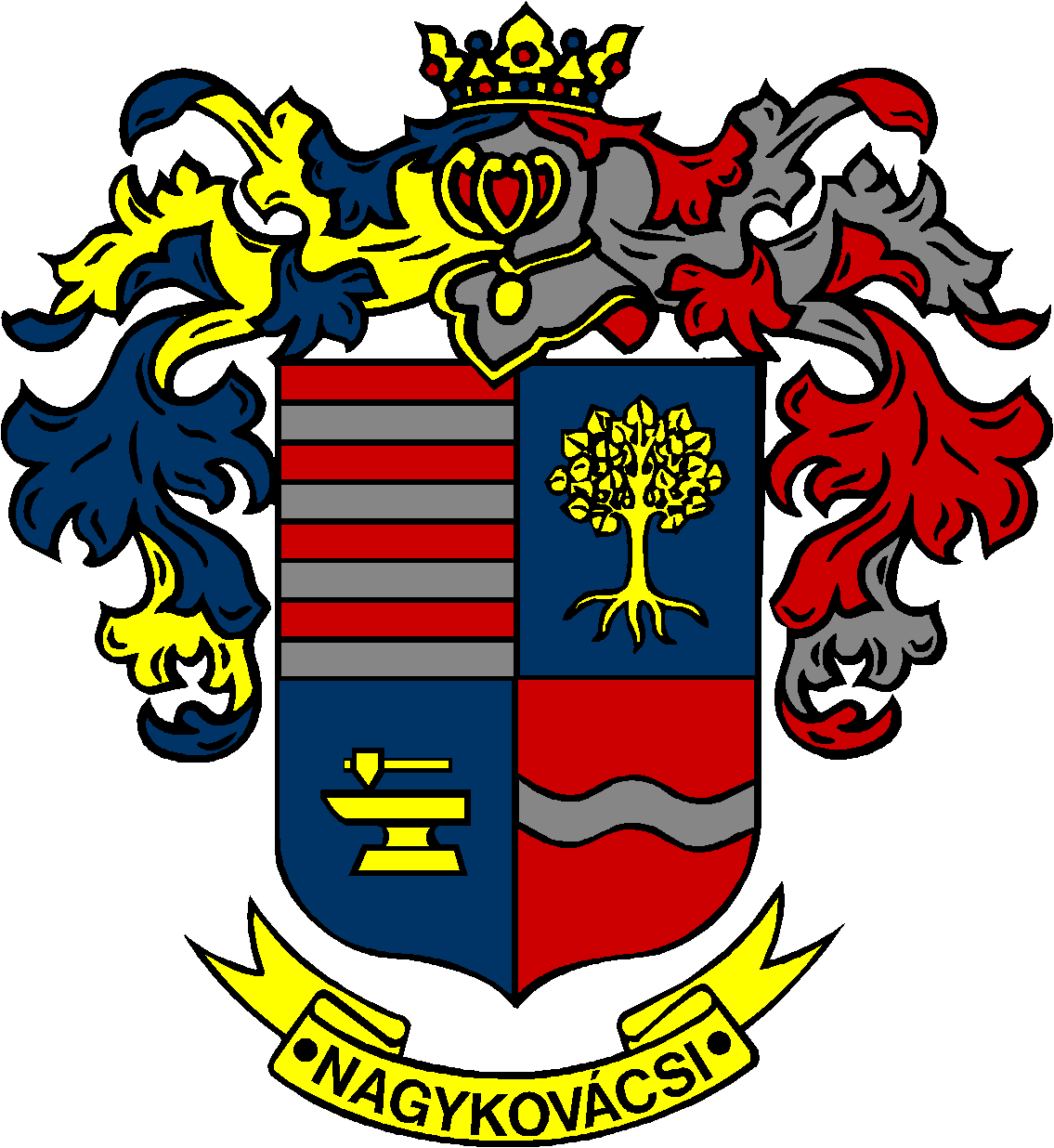 